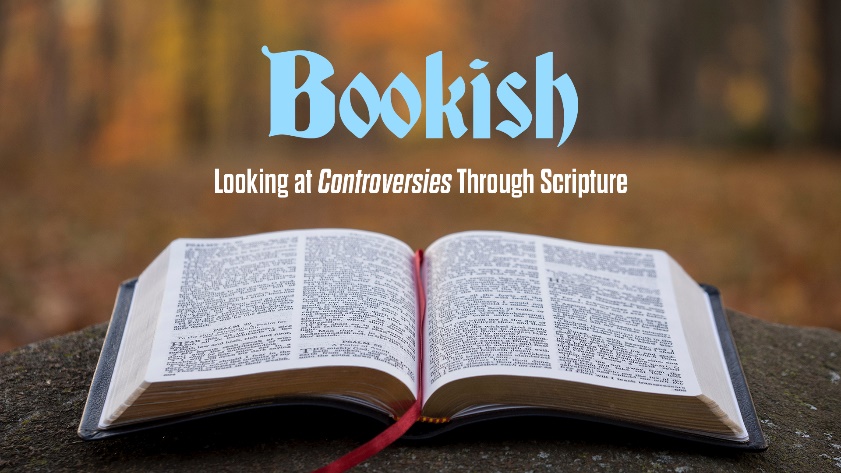 “Mission Creep” Study Guide“Mission Creep” is what happens when a person loses track of their original goal or vision. Has this ever happened in your life? What do you think is the main mission of a Christian?Read Matthew 4:18-20 and Matthew 14:23-29. In these stories, Peter showed his willingness to trust and follow Jesus as a true disciple. What is the hardest thing you have had to do to be a disciple of Jesus?  Read Matthew 14:30-32. According to this story, what do people need most to be a true follower of Christ? 